Dichiarazione di pagamento dell'imposta di bolloAi sensi del Decreto del Presidente della Repubblica 26/10/1972, n. 642 e dell'articolo 3 del Decreto Ministeriale 10/11/2011Valendosi della facoltà prevista dall'articolo 3 del Decreto Ministeriale 10/11/2011, consapevole delle sanzioni penali previste dall'articolo 76 del Decreto de Presidente della Repubblica 28/12/2000, n. 445 e dall'articolo 483 del Codice Penale nel caso di dichiarazioni non veritiere e di falsità in atti,DICHIARA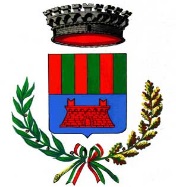 COMUNE  DI  SOVICOProvincia di Monza e BrianzaAllegato alla domanda per la concessione di agevolazioni per la promozione dell'economia locale mediante la riapertura e l'ampliamento di attività commerciali, artigianali e di servizi, ai sensi dell'articolo 30-ter del Decreto Legge 30/04/2019, n. 34.Allegato alla domanda per la concessione di agevolazioni per la promozione dell'economia locale mediante la riapertura e l'ampliamento di attività commerciali, artigianali e di servizi, ai sensi dell'articolo 30-ter del Decreto Legge 30/04/2019, n. 34.Allegato alla domanda per la concessione di agevolazioni per la promozione dell'economia locale mediante la riapertura e l'ampliamento di attività commerciali, artigianali e di servizi, ai sensi dell'articolo 30-ter del Decreto Legge 30/04/2019, n. 34.Il sottoscrittoIl sottoscrittoIl sottoscrittoCognomeNomeCodice Fiscalein relazione alla domanda per la concessione di agevolazioni per la promozione dell'economia locale mediante la riapertura e l'ampliamento di attività commerciali, artigianali e di servizi, ai sensi dell'articolo 30-ter del Decreto Legge 30/04/2019, n. 34in relazione alla domanda per la concessione di agevolazioni per la promozione dell'economia locale mediante la riapertura e l'ampliamento di attività commerciali, artigianali e di servizi, ai sensi dell'articolo 30-ter del Decreto Legge 30/04/2019, n. 34in relazione alla domanda per la concessione di agevolazioni per la promozione dell'economia locale mediante la riapertura e l'ampliamento di attività commerciali, artigianali e di servizi, ai sensi dell'articolo 30-ter del Decreto Legge 30/04/2019, n. 34di essere soggetto al pagamento della marca da bollo, pertantodi essere soggetto al pagamento della marca da bollo, pertantoche la seguente marca da bollo è stata annullataNumero seriale marca da bollodi impegnarsi a conservare l'originale della marca da bollo annullatadi non essere soggetto al pagamento della marca da bollo, ricadendo in uno dei casi previsti dall'Allegato B delDecreto del Presidente della Repubblica 26/10/1972, n. 642 e dall'articolo 82 del Decreto Legislativo 03/07/2017, n.117.di non essere soggetto al pagamento della marca da bollo, ricadendo in uno dei casi previsti dall'Allegato B delDecreto del Presidente della Repubblica 26/10/1972, n. 642 e dall'articolo 82 del Decreto Legislativo 03/07/2017, n.117.LuogoDataIl dichiarante